Ptáci spjatí s vodouVodní ptáci Společné znaky – oprav popletený text.Husté opeření vodních ptáků se skládá z vnitřní vrstvy obrysového peří a vnější vrstvy prachového peří. Vnější vrstvu si ošetřují olejovitým výměškem klíční žlázy, aby peří bylo chráněno před vlhkostí. Hnízda stavějí u lidí nebo přímo na vodě. Mláďata jsou většinou krmivá (nekrmivý je např. kormorán velký).Vodní ptáci nemají vrstvu podkožního tuku. To proto, že by se jejich tělo mohlo ve vodě přehřát.  Kolébavá chůze je způsobena posunutím zadních  končetin dopředu. Mezi prsty mají plovací blány. Všichni dovedou plavat.Plovací nohy mají různý tvar.Urči vyobrazené ptáky jejich rodovým a druhovým jménem a přiřaď k nim příslušnou končetinu.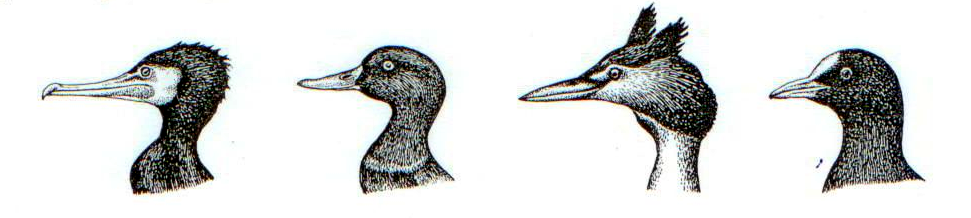 		A			b			c				d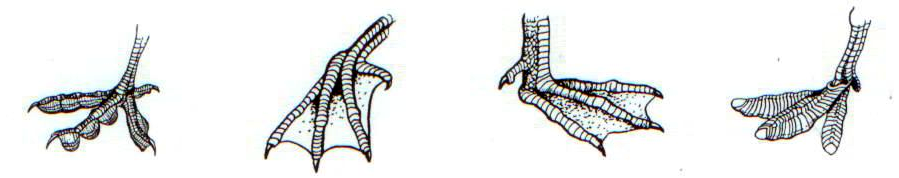 2. Mokřadní ptáciŽijí převážně na mělčinách a u …………….. .Životu u vody se přizpůsobili …………………..  ………………… u zadních končetin. Pohyb po bahně jim umožňují …………………..  prsty. Zástupci (přiřaď ptáky k odpovídající charakteristice):  a..........   b............  c..........   d.........a) volavka popelavá   			 I) na čele má červenou lysinkub) čáp černý   				 II) svůj zobák používá jako harpunuc) čejka chocholatá   			 III) žije skrytě v lesíchd) slípka zelenonohá    		IV) ve vzduchu dělá prudké obratyVyber vhodné slovo: Čáp bílý je tažný / stálý pták. Za letu lze poznat podle toho, že má esovitě prohnutý / rovně natažený krk. Jeho mláďata jsou krmivá / nekrmivá.Trochu jarní botaniky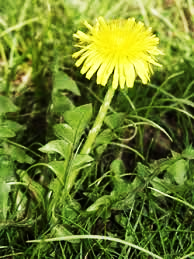 …………………………. (napište botanický název)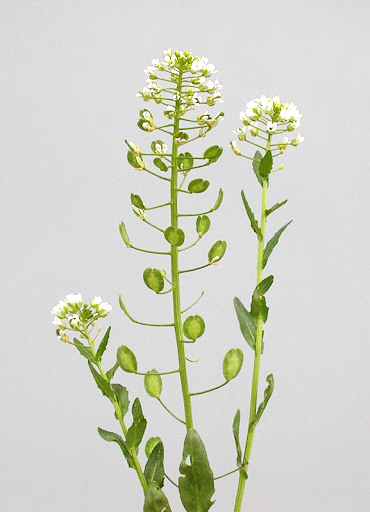 …………………………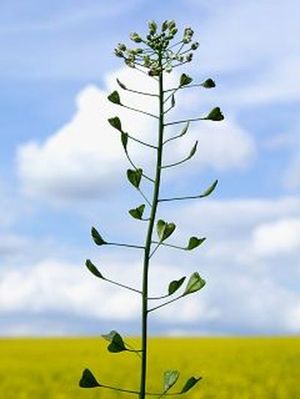 ……………………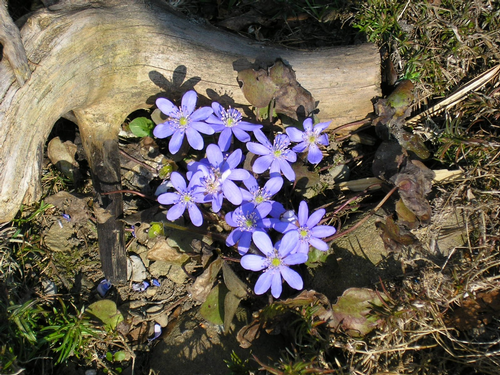 ……………………..Vypracovaný úkol zašlete do 30. 4. 2020. 